Женщинам за 40 обязательно! 8 упражнений, которые заставят забыть о возрасте.﻿ 05:46 30 января 2019Замедление обменных процессов, гормональные преобразования, «заедание» проблем, малоподвижный образ жизни, нерациональное питание — спутники современной женщины в самом расцвете сил. После 40 лет укрепление организма, особенно для женщин, играет первостепенную роль. В таком возрасте прогрессирует нагрузка как на работе, так и дома. Но чтобы отдавать силы близким, нужно их где-то брать. Согласна?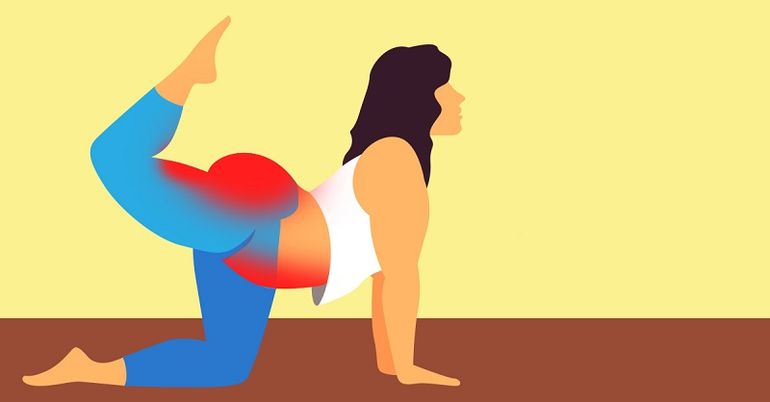 «Так Просто!» разработала действенный комплекс упражнений для женщин за 40, который поможет оставаться молодой, активной и привлекательной надолго! Если раньше ты не занималась спортом, то начинать необходимо постепенно, дозируя нагрузку.Комплекс домашних упражнений  Бег на месте
Чтобы совершать регулярные пробежки, не обязательно выходить из дома — бег на месте поможет разогреть мышцы и размять суставы, насытить ткани кислородом и улучшить результаты последующей тренировки.Важный бонус ежедневных пробежек на месте — тренировка суставов, сухожилий и связок. Ежедневные 15 минут пробежки продлят физическую молодость организма, замедляя естественные процессы старения.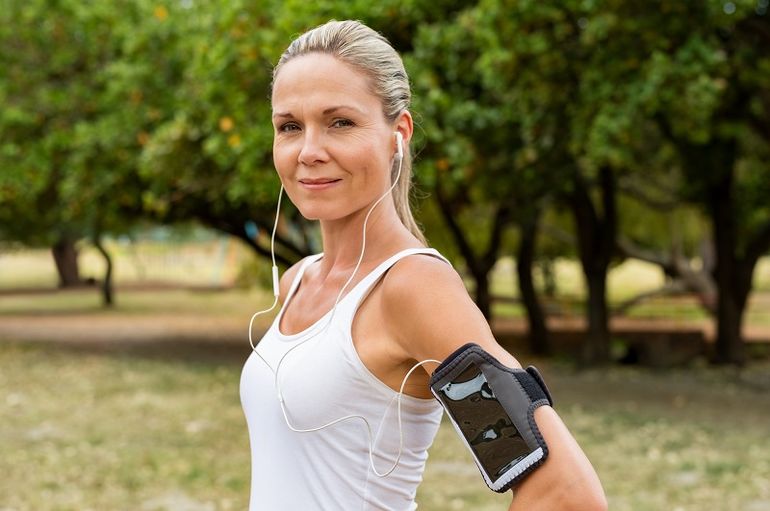 © DepositPhotos  «Стульчик у стены»
На первый взгляд упражнение может показаться довольно простым, но через 30 секунд ты почувствуешь, как горят ягодицы и подтягиваются мышцы ног. Упражнение повышает выносливость зрелого организма, укрепляет коленные суставы и развивает баланс.Встань спиной к стене, плотно прижмись лопатками и ягодицами. Сделай шаг вперед, поставь ноги на ширину плеч, носки немного смотрят в стороны, руки прижаты к стене вдоль туловища. Скользи спиной по стене, медленно опускаясь вниз. Остановись, когда бедра станут параллельны полу, а угол под коленом — 90 градусов.Задержись в таком положении настолько долго, насколько сможешь. Идеальный результат для женщины — 60 секунд. Начни с 30 секунд, каждый раз увеличивая время. Это полезное упражнение можно выполнять каждый день.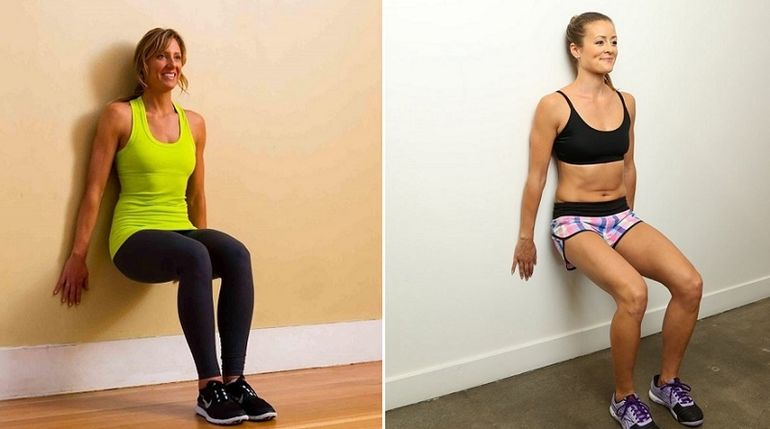   «Супермен»
Ляг на живот, ноги выпрями и соедини, руки вытяни вперед, лицом уткнись в коврик. Напряги руки и поднимай их параллельно полу, отрывая плечи и грудь, а также ноги, лицо всё время опущено вниз. Задержись в таком положении на несколько секунд, затем неспешно вернись в исходное положение. Повтори 8–10 раз.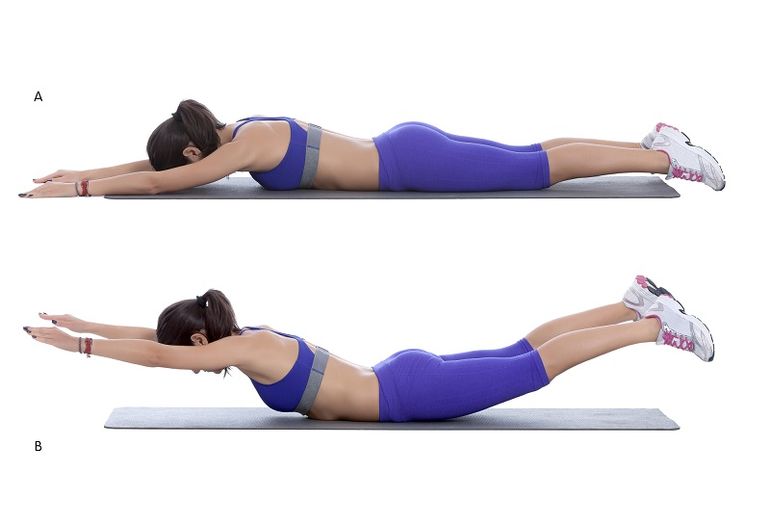 © DepositPhotos  Скольжение по стене
Это домашнее упражнение хорошо укрепляет мышцы верхней части спины и недаром распространено в клинике физиотерапии. Встань спиной к стене, затылок, лопатки и ягодицы касаются стены, ступни расположены на расстоянии 30 см от стены.Подними согнутые в локтях руки вверх и прижми тыльную их сторону к стене на уровне ушей — это исходное положение. Сохраняя точки соприкосновения, двигай руки вверх над головой, не отрывая их от стены. Сомкни руки над головой и вернись в исходное положение. Сделай 12–15 плавных повторений.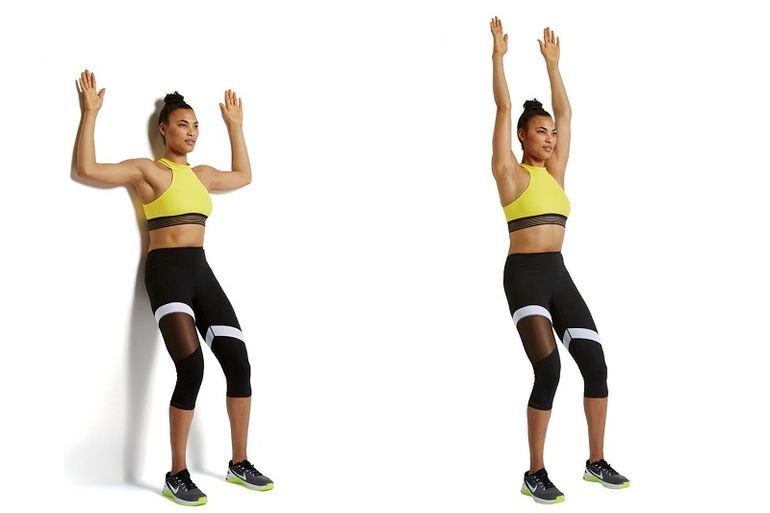   Планка
Планка укрепит мышцы пресса и мышечный корсет, исправит осанку, прокачает руки и округлит ягодицы просто, быстро, эффективно и без лишних усилий. Встань в стойку на локтях, тело прямое от макушки до пят.Сохраняй нормальный ритм дыхания, ощути напряжение мышц пресса, бедер, рук и груди. Начни с 15 секунд планки, постепенно увеличивая время до минуты. Делай упражнение ежедневно после пробуждения — результат не заставит долго ждать!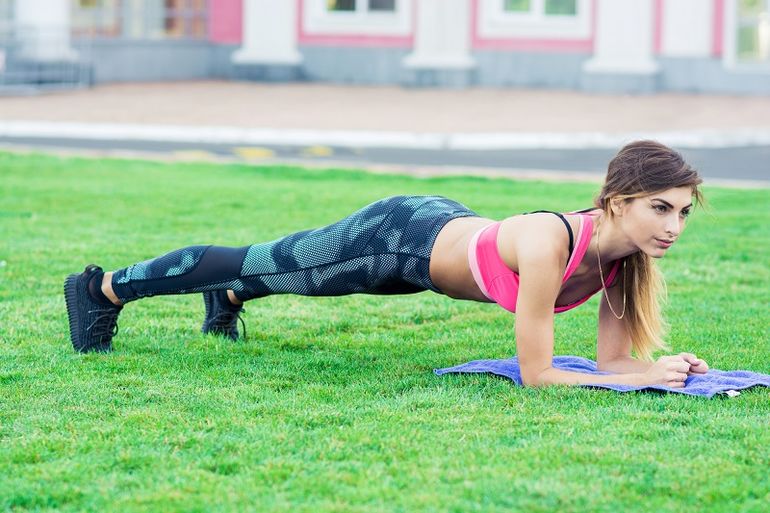 © DepositPhotos  Отведение согнутых ног
Встань на четвереньки, прямые руки упираются в пол. Выпрями позвоночник и напряги мышцы пресса так, чтобы корпус образовал прямую линию от плеч до таза. Удерживая спину в исходном положении, сожми ягодицы и подними согнутую в колене ногу на одну линию с корпусом. Задержись на 1–2 секунды, опусти ногу в исходное положение. Сделай по 12–15 повторений для каждой ноги.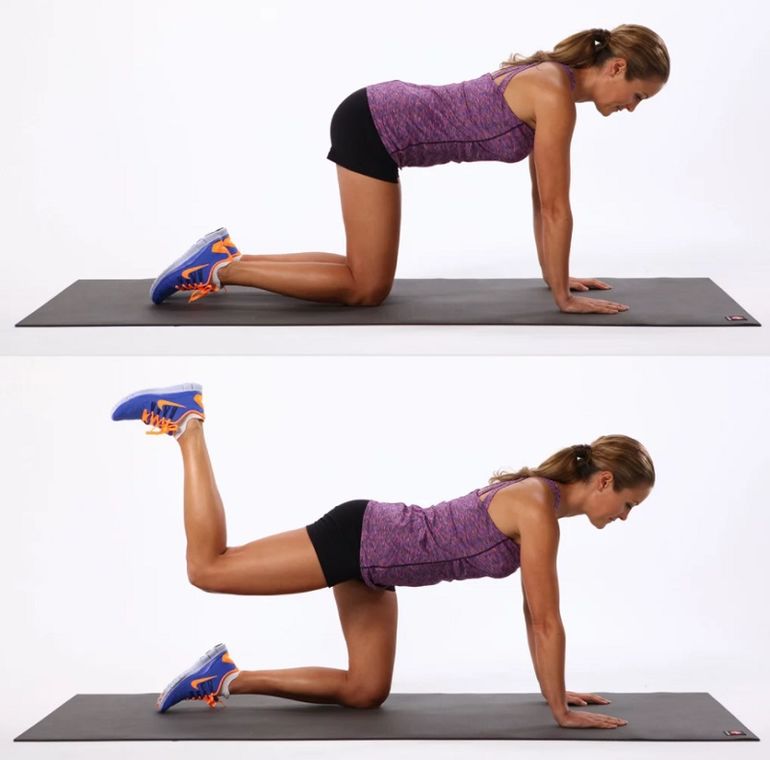   Тренировка с резинками
Фитнес-резинка — примитивный домашний тренажер, доступный каждому. Небольшое эластичное кольцо из латекса поместится даже в карман, а тренировки с ним заменят изнурительные занятия в спортзале.Резинки продаются в наборе и бывают разной жесткости, поэтому ты с легкостью сможешь варьировать нагрузку. Не будем ходить вокруг да около, а лучше поделимся с тобой быстрым домашним комплексом с фитнес-резинками для всех групп мышц.  Шаги на скамью
Встань напротив возвышения (скамьи, дивана, устойчивого стула), сделай шаг вверх, задержись на секунду и опустись назад той же ногой, едва касаясь пола. Повторяй движение до тех пор, пока не ощутишь жжение в ягодицах. То же самое проделай для второй ноги.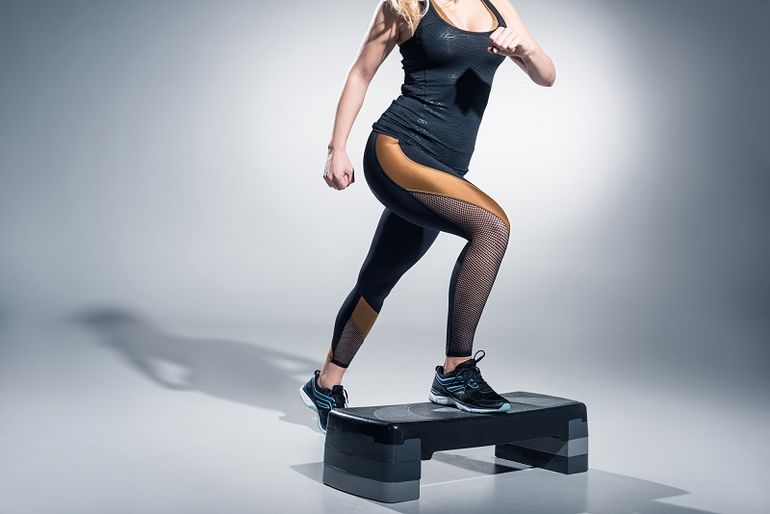 © DepositPhotosУделяя немного времени себе хотя бы 2–3 раза в неделю, женщина преображается и обретает новый жизненный тонус. Гимнастику нельзя недооценивать! Упражнения для женщин после 40 — источник второй молодости для тех, кто желает улучшить самочувствие и измениться внешне. Регулярные тренировки поднимают настроение, улучшают мозговую деятельность, делают сон крепче и продуктивнее без малейших вложений. Главное — желание!Не забудь сохранить наш действенный комплекс упражнений себе и не лениться выполнять его регулярно. Спустя несколько недель, заметив результаты, ты сможешь смело порекомендовать его подругам! Не так давно мы писали о гимнастике «Око возрождения», которая дарит заряд жизненных сил, приводит мышцы в тонус, нормализует работу всех органов и систем, но главное — питает ум и душу.Как накачать пресс дома: 13 эффективных упражненийВ ИЗБРАННОЕВсё, что вам понадобится для тренировки, — это немного времени и коврик.Вы можете выполнять все упражнения подряд для хорошей проработки мышц пресса или выбрать несколько подходящих и включить их в свою тренировку.1. Складка к ногам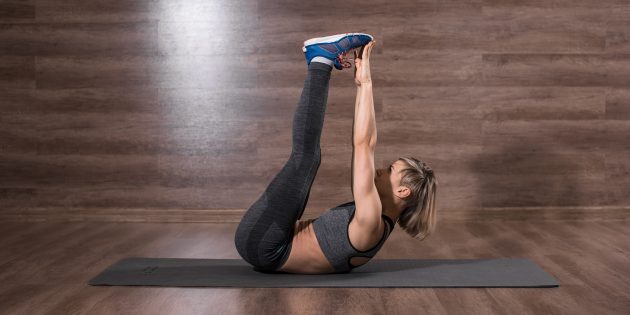 Лягте на спину, поднимите ноги и руки под прямым углом.Оторвите от пола плечи и таз, дотроньтесь кончиками пальцев до стоп.Медленно опуститесь обратно на пол.Повторите 20 раз.2. Ножницы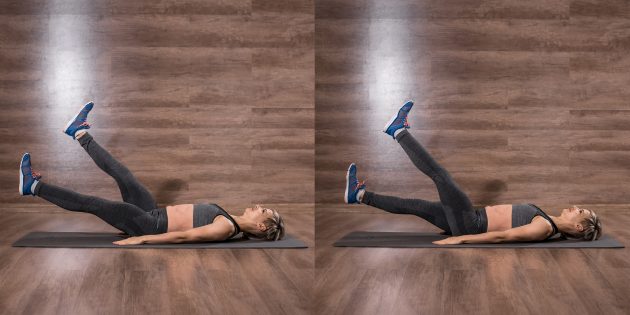 Лягте на спину, тяните пупок к позвоночнику и прижимайте поясницу к полу.Поднимите вверх обе ноги до угла в 45 градусов, вытяните носочки.Начните медленно скрещивать ноги. Выполните 10–15 повторений на каждую.Можете усложнить упражнение, накинув на ноги петли эспандера.3. Скручивания лягушкой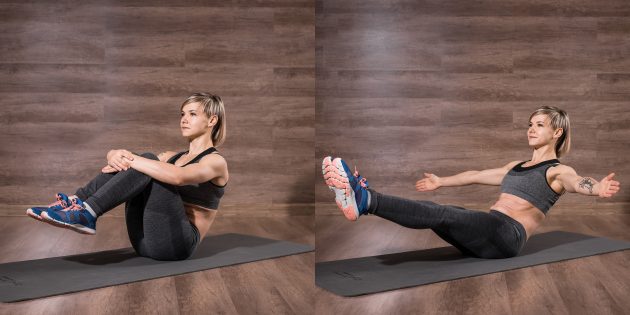 Сядьте на пол, вес расположите на седалищных костях. Подайте назад спину, чтобы удержать равновесие, согните колени и оторвите от пола стопы.Выдохните, подтяните пупок к позвоночнику и откиньтесь назад, раскрывая руки и выпрямляя ноги.Со вдохом вернитесь в исходное положение с коленями у груди.Повторите 20 раз.4. Велосипед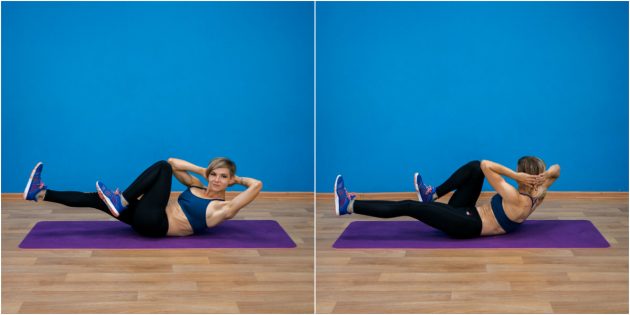 Лягте на пол, прижмите поясницу к полу, руки уберите за голову.Подтяните колени к груди и оторвите от пола лопатки.Выпрямите правую ногу невысоко от пола, а тело поверните в левую сторону, коснувшись правым локтем левого колена. В этом движении поворачивается вся грудная клетка, а не только локоть.Выполните упражнение в другую сторону. Это одно повторение.Выполните 25 повторений.5. Обратные скручивания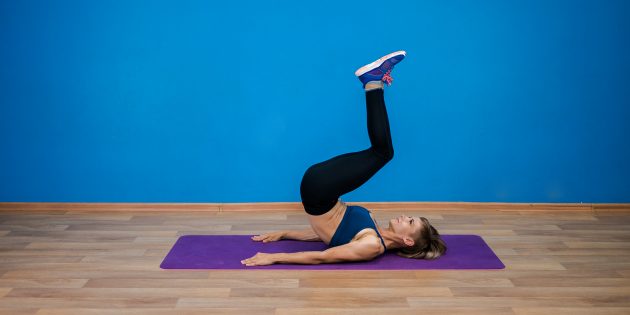 Лягте на пол, положите руки по сторонам от туловища ладонями вниз.Поднимите ноги, согнутые в коленях, чтобы они располагались на уровне груди.Оторвите бёдра от пола, поднимая ноги выше.Опустите ноги обратно на пол и повторите 2–3 раза.Не используйте инерцию, движение нужно совершать за счёт мышц, поэтому выполняйте его медленно.6. V-образные подъёмы корпуса с согнутыми ногами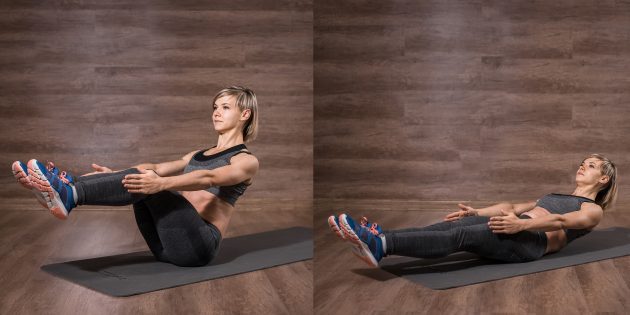 Лягте на пол, вытяните ноги, руки вдоль туловища.Поднимите невысоко от пола ноги и плечи — это исходное положение.Поднимите корпус с прямой спиной и согнутые в коленях ноги, на полу остаётся только таз.Вернитесь в исходное положение и повторите 25 раз.7. Русские скручивания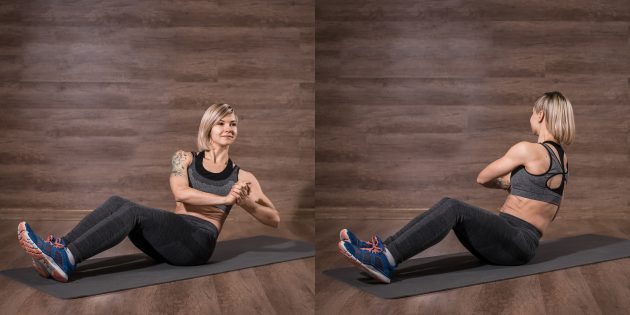 РЕКЛАМА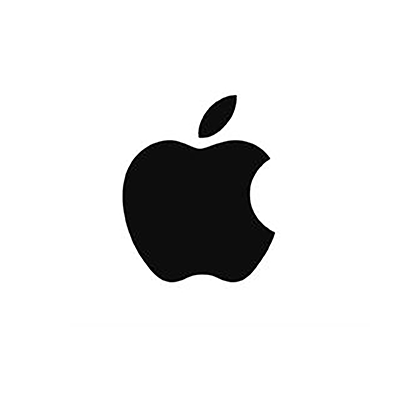 "Многозадачность на iPad. Узнайте больше."00:00/00:15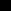 ПодробнееСядьте на пол, согните колени, стопы поставьте на пятки, откиньте корпус назад, спина прямая.Удерживая руки перед грудью, поверните корпус вправо, затем влево — это одно повторение.Выполните упражнение 15 раз.Если хотите усложнить упражнение, оторвите стопы от пола.8. Подъём рук к ногам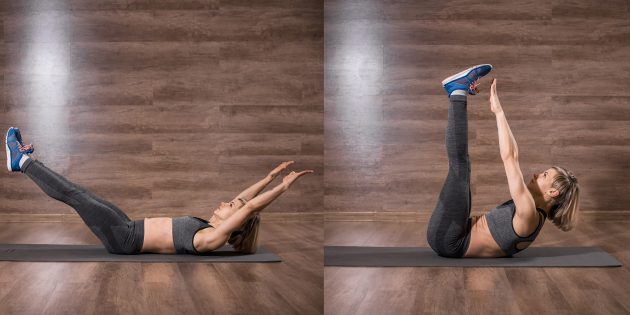 Лягте на спину, поднимите прямые ноги и руки вверх, оторвите от пола верхнюю часть спины, тянитесь руками к стопам.Опустите ноги до угла в 45 градусов, а руки отведите за голову. Не опускайте плечи на пол, прижмите поясницу к коврику.Повторите движение, потянувшись руками к стопам.Выполните 10 повторений.9. Полубанан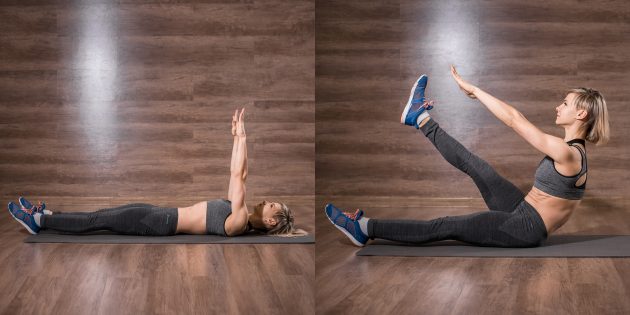 Лягте на пол, выпрямите ноги, руки вытяните перед собой.С выдохом поднимите корпус и левую ногу, руки стремятся к левой стопе. Зафиксируйте позу в крайнем положении и медленно вернитесь обратно.Повторите скручивание к другой ноге.Продолжая чередовать стороны, повторите 20 раз.10. Складка накрест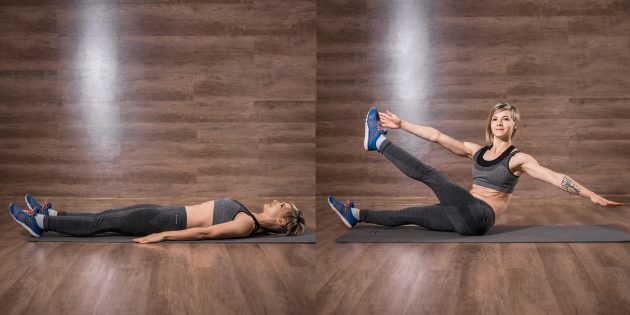 Лягте на пол, выпрямите ноги, руки положите вдоль туловища.Медленно поднимите корпус и правую ногу. Поверните корпус вправо и дотроньтесь левой рукой до правой стопы. Задержитесь на одну секунду.Так же медленно опуститесь обратно в исходное положение и повторите в другую сторону.Выполните упражнение 15 раз, чередуя стороны.11. Наклон из боковой планки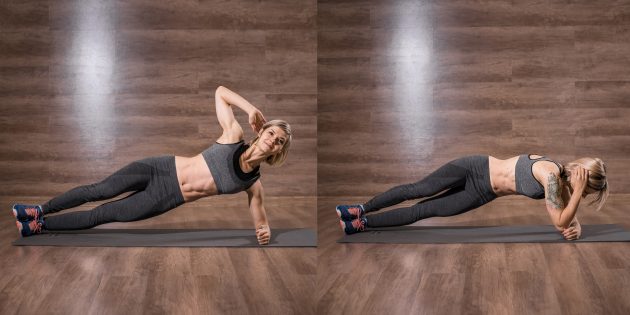 Встаньте в боковую планку на предплечье, другую руку уберите за голову.С выдохом втяните живот, подтягивая пупок к позвоночнику, поверните корпус к полу и потяните локоть свободной руки к запястью опорной.Со вдохом вернитесь в исходное положение и повторите ещё семь раз с этой стороны и восемь с другой.12. Медленный подъём ног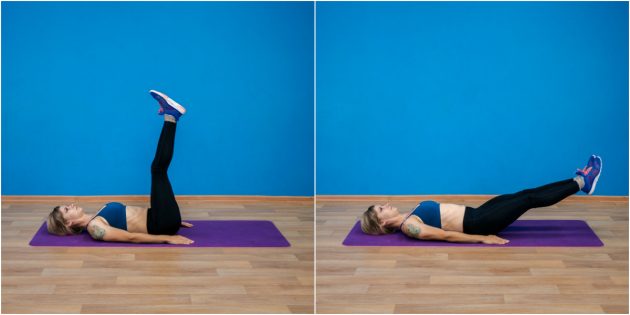 Лягте на пол, поднимите вверх прямые ноги, руки вдоль туловища.Прижмите поясницу к полу, медленно опустите обе ноги, затем так же медленно поднимите их. Чем медленнее вы двигаетесь, тем сложнее упражнение.Повторите 10–15 раз.Если хотите усложнить упражнение, не опускайте ноги на пол, задержите их под углом в 20–30 градусов, а затем снова поднимите. В таком случае мышцы пресса не будут расслабляться на протяжении всего упражнения.13. Подъём рук и ног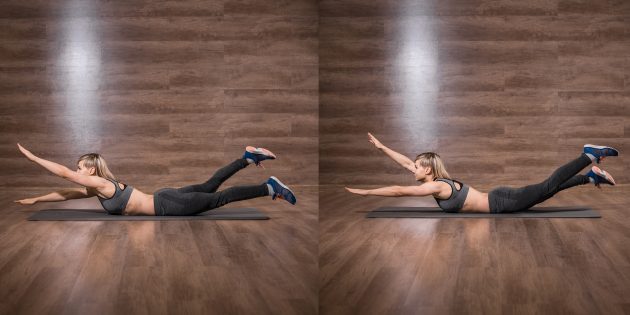 Лягте на живот, поднимите руки над головой. Вытягивайте живот, чтобы защитить и удлинить нижнюю часть спины. Поднимите прямые ноги, руки и голову.Поднимите правую ногу и левую руку чуть выше, затем опустите их ниже и поднимите левую ногу и правую руку.Продолжайте медленно чередовать руки и ноги, не болтайтесь, удерживайте корпус на месте.Повторите 20 раз.Если вам хочется увеличить нагрузку, попробуйте упражнения на пресс с гантелями и медболом или качайте пресс стоя. И не забудьте про диету! Даже суперинтенсивные упражнения не подарят вам красивый рельефный пресс без правильного питания.Читайте также